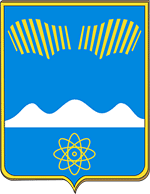 АДМИНИСТРАЦИЯ ГОРОДА ПОЛЯРНЫЕ ЗОРИС ПОДВЕДОМСТВЕННОЙ ТЕРРИТОРИЕЙМУРМАНСКАЯ ОБЛАСТЬПРОЕКТ ПОСТАНОВЛЕНИЯ«____» апреля 2018г.						                             № г. Полярные ЗориО внесении изменений в муниципальную программу«Развитие системы обращения с коммунальными отходами в муниципальном образовании г. Полярные Зори» П о с т а н о в л я ю :1. Внести в муниципальную программу «Развитие системы обращения с коммунальными отходами в муниципальном образовании г.Полярные Зори», утвержденную постановлением администрации г.Полярные Зори от 26.11.2015г. №1321(в редакции постановления администрации города от 29.12.2017г. № 1697), следующие изменения:  1.1. В паспорте Программы строку «Объем и источники финансирования» изложить в следующей редакции:По программе – 6296,35 т.р., в том числе: 2015 год – 2540,14 т.р., 2016 год – 982,51 т.р., 2017 год – 1123,70 т.р., 2018 год – 208,40 т.р., 2019 год – 197,20 т.р., 2020 год – 1244,40 т.р.1.2. Раздел 2 «Основные цели и задачи МП, целевые показатели (индикаторы) Реализации МП» изложить в новой редакции согласно Приложению №1 к настоящему постановлению;1.3. Раздел 3 «Перечень мероприятий муниципальной программы» изложить в новой редакции согласно Приложению № 2 настоящего постановления.1.4. Раздел 4 программы изложить в следующей редакции: «Ресурсное обеспечение Программы»2. Настоящее постановление вступает в силу со дня официального опубликования.   Глава муниципального образования   г.Полярные Зори                                                                                       М.О.ПуховПриложение №1к постановлению администрации городаот «___» апреля  2018г. № 2. Основные цели и задачи МП, целевые показатели (индикаторы) реализации МП	Приложение № 2 к постановлению администрации города от «__» апреля №   3. Перечень мероприятий муниципальной программыНаименованиеВсего т.р.В том числе по годам реализации, тыс.руб.В том числе по годам реализации, тыс.руб.В том числе по годам реализации, тыс.руб.В том числе по годам реализации, тыс.руб.В том числе по годам реализации, тыс.руб.В том числе по годам реализации, тыс.руб.НаименованиеВсего т.р.2015г.2016г.2017г.2018г.2019г.2020г.12345678Всего по МП6296,352540,14982,511123,70208,40197,201244,40МБ6296,352540,14982,511123,70208,40197,201244,40№ п/пЦель, задачи и показатели (индикаторы)Цель, задачи и показатели (индикаторы)Значение показателя (индикаторы)Значение показателя (индикаторы)Значение показателя (индикаторы)Значение показателя (индикаторы)Значение показателя (индикаторы)Значение показателя (индикаторы)Значение показателя (индикаторы)Значение показателя (индикаторы)Значение показателя (индикаторы)№ п/пЦель, задачи и показатели (индикаторы)Цель, задачи и показатели (индикаторы)Отчетный годОтчетный годТекущий    годГоды реализации программыГоды реализации программыГоды реализации программыГоды реализации программыГоды реализации программыГоды реализации программы№ п/пЦель, задачи и показатели (индикаторы)Цель, задачи и показатели (индикаторы)Отчетный годОтчетный годТекущий    год2015 год2016год2017год2018год2019год2020 год1223344567891011Цель:  Создание наиболее оптимальных условий для проживания путем улучшения санитарного состояния в местах сбора мусораЦель:  Создание наиболее оптимальных условий для проживания путем улучшения санитарного состояния в местах сбора мусораЦель:  Создание наиболее оптимальных условий для проживания путем улучшения санитарного состояния в местах сбора мусораЦель:  Создание наиболее оптимальных условий для проживания путем улучшения санитарного состояния в местах сбора мусораЦель:  Создание наиболее оптимальных условий для проживания путем улучшения санитарного состояния в местах сбора мусораЦель:  Создание наиболее оптимальных условий для проживания путем улучшения санитарного состояния в местах сбора мусораЦель:  Создание наиболее оптимальных условий для проживания путем улучшения санитарного состояния в местах сбора мусораЦель:  Создание наиболее оптимальных условий для проживания путем улучшения санитарного состояния в местах сбора мусораЦель:  Создание наиболее оптимальных условий для проживания путем улучшения санитарного состояния в местах сбора мусораЦель:  Создание наиболее оптимальных условий для проживания путем улучшения санитарного состояния в местах сбора мусораЦель:  Создание наиболее оптимальных условий для проживания путем улучшения санитарного состояния в местах сбора мусораЦель:  Создание наиболее оптимальных условий для проживания путем улучшения санитарного состояния в местах сбора мусораЦель:  Создание наиболее оптимальных условий для проживания путем улучшения санитарного состояния в местах сбора мусора1Задача 1: Организация системы сбора и утилизации бытовых отходов в МОЗадача 1: Организация системы сбора и утилизации бытовых отходов в МОЗадача 1: Организация системы сбора и утилизации бытовых отходов в МОЗадача 1: Организация системы сбора и утилизации бытовых отходов в МОЗадача 1: Организация системы сбора и утилизации бытовых отходов в МОЗадача 1: Организация системы сбора и утилизации бытовых отходов в МОЗадача 1: Организация системы сбора и утилизации бытовых отходов в МОЗадача 1: Организация системы сбора и утилизации бытовых отходов в МОЗадача 1: Организация системы сбора и утилизации бытовых отходов в МОЗадача 1: Организация системы сбора и утилизации бытовых отходов в МОЗадача 1: Организация системы сбора и утилизации бытовых отходов в МОЗадача 1: Организация системы сбора и утилизации бытовых отходов в МОЗадача 1: Организация системы сбора и утилизации бытовых отходов в МО1.1Количество разработанных генеральных схем очистки территории муниципального образованияКоличество разработанных генеральных схем очистки территории муниципального образованияшт.000011.2Объем выполненных  работ по содержанию городской свалки бытового мусора (объекта размещения отходов г. Полярные Зори) на территории муниципального образования г.Полярные Зори с подведомственной территорией Мурманской областиОбъем выполненных  работ по содержанию городской свалки бытового мусора (объекта размещения отходов г. Полярные Зори) на территории муниципального образования г.Полярные Зори с подведомственной территорией Мурманской областига2,832,832,832,832,832,832,830,000,000,001.4Объем выполненных работ по обустройству минерализированной полосы на санкционированной свалки г. Полярные Зори, обустройство объездной дороги на санкционированной свалкиОбъем выполненных работ по обустройству минерализированной полосы на санкционированной свалки г. Полярные Зори, обустройство объездной дороги на санкционированной свалким78001.5Ремонт анкеровки (фиксации) против выталкивающей силы заглубленных контейнеров в г.Полярные Зори н.п.ЗашеекРемонт анкеровки (фиксации) против выталкивающей силы заглубленных контейнеров в г.Полярные Зори н.п.Зашеекшт.47  21.6.Обустройство площадки для крупногабаритного мусора в районе дома по адресу ул.Ломоносова. д.29Обустройство площадки для крупногабаритного мусора в районе дома по адресу ул.Ломоносова. д.29шт.11.6.Демонтаж и монтаж заглубленного контейнера от Стелы к дому по ул. Курчатова, д.24Демонтаж и монтаж заглубленного контейнера от Стелы к дому по ул. Курчатова, д.24шт.   1Цель:  Создание условий для снижения негативного воздействия на окружающую средуЦель:  Создание условий для снижения негативного воздействия на окружающую средуЦель:  Создание условий для снижения негативного воздействия на окружающую средуЦель:  Создание условий для снижения негативного воздействия на окружающую средуЦель:  Создание условий для снижения негативного воздействия на окружающую средуЦель:  Создание условий для снижения негативного воздействия на окружающую средуЦель:  Создание условий для снижения негативного воздействия на окружающую средуЦель:  Создание условий для снижения негативного воздействия на окружающую средуЦель:  Создание условий для снижения негативного воздействия на окружающую средуЦель:  Создание условий для снижения негативного воздействия на окружающую средуЦель:  Создание условий для снижения негативного воздействия на окружающую средуЦель:  Создание условий для снижения негативного воздействия на окружающую средуЦель:  Создание условий для снижения негативного воздействия на окружающую среду2Задача 2: Сокращение объема и полная ликвидация размещения несанкционированных свалок на территории муниципального образования.Задача 2: Сокращение объема и полная ликвидация размещения несанкционированных свалок на территории муниципального образования.Задача 2: Сокращение объема и полная ликвидация размещения несанкционированных свалок на территории муниципального образования.Задача 2: Сокращение объема и полная ликвидация размещения несанкционированных свалок на территории муниципального образования.Задача 2: Сокращение объема и полная ликвидация размещения несанкционированных свалок на территории муниципального образования.Задача 2: Сокращение объема и полная ликвидация размещения несанкционированных свалок на территории муниципального образования.Задача 2: Сокращение объема и полная ликвидация размещения несанкционированных свалок на территории муниципального образования.Задача 2: Сокращение объема и полная ликвидация размещения несанкционированных свалок на территории муниципального образования.Задача 2: Сокращение объема и полная ликвидация размещения несанкционированных свалок на территории муниципального образования.Задача 2: Сокращение объема и полная ликвидация размещения несанкционированных свалок на территории муниципального образования.Задача 2: Сокращение объема и полная ликвидация размещения несанкционированных свалок на территории муниципального образования.Задача 2: Сокращение объема и полная ликвидация размещения несанкционированных свалок на территории муниципального образования.Задача 2: Сокращение объема и полная ликвидация размещения несанкционированных свалок на территории муниципального образования.2.1Количество приобретенных съемных мешков-вкладышей для заглубленных контейнеров (поставка комплектующих для контейнеров заглубленного типа для нужд муниципального образования г.Полярные Зори с подведомственной территорией)шт.шт.00888820155102.2Объем ликвидированных несанкционированных свалокм3м30030830 9802.3Количество эвакуационных брошенных транспортных средств, на территории МО (шт.)шт.шт.1101010102.4.Приобретение и доставка евроконтейнеров для нужд МО52.5.Кол-во разработанных проектно – сметных документаций по рекультивации свалкишт.шт.12.6.Кол-во  услуг по сбору, транспортировки, утилизации, обезвреживанию и размещению отходов 1-4 класса1№ п/пЦель, задачи, программные мероприятияСрок выполнения (квартал, год)Источники финансированияОбъемы финансирования, тыс. руб.Объемы финансирования, тыс. руб.Объемы финансирования, тыс. руб.Объемы финансирования, тыс. руб.Объемы финансирования, тыс. руб.Объемы финансирования, тыс. руб.Объемы финансирования, тыс. руб.Объемы финансирования, тыс. руб.Показатели (индикаторы) результативности выполнения программных мероприятийПоказатели (индикаторы) результативности выполнения программных мероприятийПоказатели (индикаторы) результативности выполнения программных мероприятийПоказатели (индикаторы) результативности выполнения программных мероприятийПоказатели (индикаторы) результативности выполнения программных мероприятийПоказатели (индикаторы) результативности выполнения программных мероприятийПоказатели (индикаторы) результативности выполнения программных мероприятийИсполнители, перечень организаций, участвующих реализации программных мероприятий№ п/пЦель, задачи, программные мероприятияСрок выполнения (квартал, год)Источники финансированияВсего2015201620172017201820192020Наименование, ед. изм.2015 2016 201720182019 2020Исполнители, перечень организаций, участвующих реализации программных мероприятий123456788910111213141516171819Цель: Создание наиболее оптимальных условий для проживания путем улучшения санитарного состояния в местах сбора мусора.Цель: Создание наиболее оптимальных условий для проживания путем улучшения санитарного состояния в местах сбора мусора.Цель: Создание наиболее оптимальных условий для проживания путем улучшения санитарного состояния в местах сбора мусора.Цель: Создание наиболее оптимальных условий для проживания путем улучшения санитарного состояния в местах сбора мусора.Цель: Создание наиболее оптимальных условий для проживания путем улучшения санитарного состояния в местах сбора мусора.Цель: Создание наиболее оптимальных условий для проживания путем улучшения санитарного состояния в местах сбора мусора.Цель: Создание наиболее оптимальных условий для проживания путем улучшения санитарного состояния в местах сбора мусора.Цель: Создание наиболее оптимальных условий для проживания путем улучшения санитарного состояния в местах сбора мусора.Цель: Создание наиболее оптимальных условий для проживания путем улучшения санитарного состояния в местах сбора мусора.Цель: Создание наиболее оптимальных условий для проживания путем улучшения санитарного состояния в местах сбора мусора.Цель: Создание наиболее оптимальных условий для проживания путем улучшения санитарного состояния в местах сбора мусора.Цель: Создание наиболее оптимальных условий для проживания путем улучшения санитарного состояния в местах сбора мусора.Цель: Создание наиболее оптимальных условий для проживания путем улучшения санитарного состояния в местах сбора мусора.Цель: Создание наиболее оптимальных условий для проживания путем улучшения санитарного состояния в местах сбора мусора.Цель: Создание наиболее оптимальных условий для проживания путем улучшения санитарного состояния в местах сбора мусора.Цель: Создание наиболее оптимальных условий для проживания путем улучшения санитарного состояния в местах сбора мусора.Цель: Создание наиболее оптимальных условий для проживания путем улучшения санитарного состояния в местах сбора мусора.Цель: Создание наиболее оптимальных условий для проживания путем улучшения санитарного состояния в местах сбора мусора.Цель: Создание наиболее оптимальных условий для проживания путем улучшения санитарного состояния в местах сбора мусора.Основные мероприятие №1 «Развитие системы обращение с коммунальными отходами в муниципальном образовании г.Полярные Зори с подведомственной территорией»Основные мероприятие №1 «Развитие системы обращение с коммунальными отходами в муниципальном образовании г.Полярные Зори с подведомственной территорией»Основные мероприятие №1 «Развитие системы обращение с коммунальными отходами в муниципальном образовании г.Полярные Зори с подведомственной территорией»Основные мероприятие №1 «Развитие системы обращение с коммунальными отходами в муниципальном образовании г.Полярные Зори с подведомственной территорией»Основные мероприятие №1 «Развитие системы обращение с коммунальными отходами в муниципальном образовании г.Полярные Зори с подведомственной территорией»Основные мероприятие №1 «Развитие системы обращение с коммунальными отходами в муниципальном образовании г.Полярные Зори с подведомственной территорией»Основные мероприятие №1 «Развитие системы обращение с коммунальными отходами в муниципальном образовании г.Полярные Зори с подведомственной территорией»Основные мероприятие №1 «Развитие системы обращение с коммунальными отходами в муниципальном образовании г.Полярные Зори с подведомственной территорией»Основные мероприятие №1 «Развитие системы обращение с коммунальными отходами в муниципальном образовании г.Полярные Зори с подведомственной территорией»Основные мероприятие №1 «Развитие системы обращение с коммунальными отходами в муниципальном образовании г.Полярные Зори с подведомственной территорией»Основные мероприятие №1 «Развитие системы обращение с коммунальными отходами в муниципальном образовании г.Полярные Зори с подведомственной территорией»Основные мероприятие №1 «Развитие системы обращение с коммунальными отходами в муниципальном образовании г.Полярные Зори с подведомственной территорией»Основные мероприятие №1 «Развитие системы обращение с коммунальными отходами в муниципальном образовании г.Полярные Зори с подведомственной территорией»Основные мероприятие №1 «Развитие системы обращение с коммунальными отходами в муниципальном образовании г.Полярные Зори с подведомственной территорией»Основные мероприятие №1 «Развитие системы обращение с коммунальными отходами в муниципальном образовании г.Полярные Зори с подведомственной территорией»Основные мероприятие №1 «Развитие системы обращение с коммунальными отходами в муниципальном образовании г.Полярные Зори с подведомственной территорией»Основные мероприятие №1 «Развитие системы обращение с коммунальными отходами в муниципальном образовании г.Полярные Зори с подведомственной территорией»Основные мероприятие №1 «Развитие системы обращение с коммунальными отходами в муниципальном образовании г.Полярные Зори с подведомственной территорией»Основные мероприятие №1 «Развитие системы обращение с коммунальными отходами в муниципальном образовании г.Полярные Зори с подведомственной территорией»1.Задача 1: Организация системы сбора и утилизации бытовых отходов в МОЗадача 1: Организация системы сбора и утилизации бытовых отходов в МОЗадача 1: Организация системы сбора и утилизации бытовых отходов в МОЗадача 1: Организация системы сбора и утилизации бытовых отходов в МОЗадача 1: Организация системы сбора и утилизации бытовых отходов в МОЗадача 1: Организация системы сбора и утилизации бытовых отходов в МОЗадача 1: Организация системы сбора и утилизации бытовых отходов в МОЗадача 1: Организация системы сбора и утилизации бытовых отходов в МОЗадача 1: Организация системы сбора и утилизации бытовых отходов в МОЗадача 1: Организация системы сбора и утилизации бытовых отходов в МОЗадача 1: Организация системы сбора и утилизации бытовых отходов в МОЗадача 1: Организация системы сбора и утилизации бытовых отходов в МОЗадача 1: Организация системы сбора и утилизации бытовых отходов в МОЗадача 1: Организация системы сбора и утилизации бытовых отходов в МОЗадача 1: Организация системы сбора и утилизации бытовых отходов в МОЗадача 1: Организация системы сбора и утилизации бытовых отходов в МОЗадача 1: Организация системы сбора и утилизации бытовых отходов в МОЗадача 1: Организация системы сбора и утилизации бытовых отходов в МОЗадача 1: Организация системы сбора и утилизации бытовых отходов в МО1.1Разработка генеральной схемы очистки территории муниципального образования  2015Всего: в т.ч:82,53 82,53   количество разработанных генеральных схем очистки территории МО,     шт.1МКУ «УГХ» по результатам проводимых аукционов1.1Разработка генеральной схемы очистки территории муниципального образования  2015  МБ  82,53 82,53   количество разработанных генеральных схем очистки территории МО,     шт.1МКУ «УГХ» по результатам проводимых аукционов1.2Выполнение работ по содержанию городской свалки бытового мусора (объекта размещения отходов г. Полярные Зори) на территории муниципального образования г.Полярные Зори с подведомственной территорией Мурманской области:- Содержание внутри коммуникационных дорог территории Объекта;-  Содержание подъездной дороги Объекта2015-2020Всего: в т.ч.        1828,001815,0010.003,00Объем выполненных  работ по содержанию санкционированной свалки твердых бытовых отходов на территории муниципального образования,  га2,832,832,830,000,000,00МКУ «УГХ» по результатам проводимых аукционов1.2Выполнение работ по содержанию городской свалки бытового мусора (объекта размещения отходов г. Полярные Зори) на территории муниципального образования г.Полярные Зори с подведомственной территорией Мурманской области:- Содержание внутри коммуникационных дорог территории Объекта;-  Содержание подъездной дороги Объекта2015-2020  МБ1828,001815,0010.003,00Объем выполненных  работ по содержанию санкционированной свалки твердых бытовых отходов на территории муниципального образования,  га2,832,832,830,000,000,00МКУ «УГХ» по результатам проводимых аукционов1.3.Обустройство минерализированной полосы  на санкционированной свалки г.Полярные Зори, и создание условий  для проезда пожарной техники  на санкционированной свалки2015-2016Вего в т.ч.400,77400,77Объем выполненных работ по обустройству минерализированной полосы на санкционированной свалки г.Полярные Зори, обустройство объездкой дороги на санкционированной свалки м2 780МКУ «УГХ» по результатам проводимых аукционов1.3.Обустройство минерализированной полосы  на санкционированной свалки г.Полярные Зори, и создание условий  для проезда пожарной техники  на санкционированной свалки    МБ400,77400,77Объем выполненных работ по обустройству минерализированной полосы на санкционированной свалки г.Полярные Зори, обустройство объездкой дороги на санкционированной свалки м2 780МКУ «УГХ» по результатам проводимых аукционов1.4.Ремонт анкеровки (фиксации) против выталкивающей силы заглубленных контейнеров в г.Полярные Зори, н.п.Зашеек20152016Вего в т.ч.517,4480,00317,81119,63Количество отремонтированных (фиксаций) против выталкивающей силы заглубленных контейнеров (шт.)472МКУ «УГХ» по результатам проводимых аукционов1.4.Ремонт анкеровки (фиксации) против выталкивающей силы заглубленных контейнеров в г.Полярные Зори, н.п.Зашеек20152016   МБ517,4480,00317,81119,63Количество отремонтированных (фиксаций) против выталкивающей силы заглубленных контейнеров (шт.)472МКУ «УГХ» по результатам проводимых аукционов1.5.Обустройство площадки для крупногабаритного мусора в районе дома по адресу ул.Ломоносова. д.292016Вего в т.ч.30,3830,38Количество обустроенных площадок для крупногабаритного мусора, шт.   1МКУ «УГХ» по результатам проводимых аукционов1.5.Обустройство площадки для крупногабаритного мусора в районе дома по адресу ул.Ломоносова. д.292016  МБ30,3830,38Количество обустроенных площадок для крупногабаритного мусора, шт.   1МКУ «УГХ» по результатам проводимых аукционов1.6.Демонтаж и монтаж заглубленного контейнера от Стелы к дому по ул.Курчатова, д.24 2017  Вего в т.ч.72,2172,21Кол-во демонтированных и установленных контейнеров.1МКУ «УГХ» по результатам проводимых аукционов1.6.Демонтаж и монтаж заглубленного контейнера от Стелы к дому по ул.Курчатова, д.24 2017      МБ72,2172,21Кол-во демонтированных и установленных контейнеров.1МКУ «УГХ» по результатам проводимых аукционов    Итого по задаче 12015-2020Всего: в т.ч.          2931,332378,3358,19194,84    Итого по задаче 12015-2020  МБ                                                2931,332378,3358,19194,84Цель:  Создание условий для снижения негативного воздействия на окружающую среду.Цель:  Создание условий для снижения негативного воздействия на окружающую среду.Цель:  Создание условий для снижения негативного воздействия на окружающую среду.Цель:  Создание условий для снижения негативного воздействия на окружающую среду.Цель:  Создание условий для снижения негативного воздействия на окружающую среду.Цель:  Создание условий для снижения негативного воздействия на окружающую среду.Цель:  Создание условий для снижения негативного воздействия на окружающую среду.Цель:  Создание условий для снижения негативного воздействия на окружающую среду.Цель:  Создание условий для снижения негативного воздействия на окружающую среду.Цель:  Создание условий для снижения негативного воздействия на окружающую среду.Цель:  Создание условий для снижения негативного воздействия на окружающую среду.Цель:  Создание условий для снижения негативного воздействия на окружающую среду.Цель:  Создание условий для снижения негативного воздействия на окружающую среду.Цель:  Создание условий для снижения негативного воздействия на окружающую среду.Цель:  Создание условий для снижения негативного воздействия на окружающую среду.Цель:  Создание условий для снижения негативного воздействия на окружающую среду.Цель:  Создание условий для снижения негативного воздействия на окружающую среду.Цель:  Создание условий для снижения негативного воздействия на окружающую среду.Цель:  Создание условий для снижения негативного воздействия на окружающую среду.2.Задача 2: Сокращение объема и полная ликвидация размещения несанкционированных свалок на территории муниципального образования.Задача 2: Сокращение объема и полная ликвидация размещения несанкционированных свалок на территории муниципального образования.Задача 2: Сокращение объема и полная ликвидация размещения несанкционированных свалок на территории муниципального образования.Задача 2: Сокращение объема и полная ликвидация размещения несанкционированных свалок на территории муниципального образования.Задача 2: Сокращение объема и полная ликвидация размещения несанкционированных свалок на территории муниципального образования.Задача 2: Сокращение объема и полная ликвидация размещения несанкционированных свалок на территории муниципального образования.Задача 2: Сокращение объема и полная ликвидация размещения несанкционированных свалок на территории муниципального образования.Задача 2: Сокращение объема и полная ликвидация размещения несанкционированных свалок на территории муниципального образования.Задача 2: Сокращение объема и полная ликвидация размещения несанкционированных свалок на территории муниципального образования.Задача 2: Сокращение объема и полная ликвидация размещения несанкционированных свалок на территории муниципального образования.Задача 2: Сокращение объема и полная ликвидация размещения несанкционированных свалок на территории муниципального образования.Задача 2: Сокращение объема и полная ликвидация размещения несанкционированных свалок на территории муниципального образования.Задача 2: Сокращение объема и полная ликвидация размещения несанкционированных свалок на территории муниципального образования.Задача 2: Сокращение объема и полная ликвидация размещения несанкционированных свалок на территории муниципального образования.Задача 2: Сокращение объема и полная ликвидация размещения несанкционированных свалок на территории муниципального образования.Задача 2: Сокращение объема и полная ликвидация размещения несанкционированных свалок на территории муниципального образования.Задача 2: Сокращение объема и полная ликвидация размещения несанкционированных свалок на территории муниципального образования.Задача 2: Сокращение объема и полная ликвидация размещения несанкционированных свалок на территории муниципального образования.Задача 2: Сокращение объема и полная ликвидация размещения несанкционированных свалок на территории муниципального образования.2.1Поставка комплектующих для контейнеров заглубленного типа для нужд муниципального образования г.Полярные Зори с подведомственной территорией2016-2020Всего в т.ч. 638,16119,84124,22   89,50163,00163,0047,2094,40Количество приобретенных мешков для заглубленных контейнеров,   шт.882015510МКУ «УГХ», по результатам проведенных аукционов2.1Поставка комплектующих для контейнеров заглубленного типа для нужд муниципального образования г.Полярные Зори с подведомственной территорией2016-2020    МБ 638,16119,84124,22   89,50163,00163,0047,2094,40Количество приобретенных мешков для заглубленных контейнеров,   шт.882015510МКУ «УГХ», по результатам проведенных аукционов2.2Ликвидация несанкционированных свалок на территории муниципального образования 2015-2020Всего: в т.ч.   1156,2642,00410,10704,16Объем  ликвидированных несанкционированных свалок м330830МКУ «УГХ» по результатам проводимых аукционов2.2Ликвидация несанкционированных свалок на территории муниципального образования 2015-2020      МБ1156,2642,00410,10704,16Объем  ликвидированных несанкционированных свалок м330830МКУ «УГХ» по результатам проводимых аукционов2.3Эвакуация и хранение на штраф стоянки. а также оценка брошенных (бесхозных) транспортных средств2015- 2020 Всего: в т.ч439,9090,00 4,5045,4045,40150,00150,00Объем ликвидированных несанкционированных свалок (м3)110101010МКУ «УГХ» по результатам проводимых аукционов2.3Эвакуация и хранение на штраф стоянки. а также оценка брошенных (бесхозных) транспортных средств2015- 2020    МБ439,9090,00 4,5045,4045,40150,00150,00Объем ликвидированных несанкционированных свалок (м3)110101010МКУ «УГХ» по результатам проводимых аукционов2.4.Приобретение и доставка евроконтейнеров для нужд МО  2017- 2018Всего: в т.ч130,00130,00Кол-во приобретенных евроконтейнеров, шт.5МКУ «УГХ» по результатам проводимых аукционов2.4.Приобретение и доставка евроконтейнеров для нужд МО  2017- 2018   МБ130,00130,00Кол-во приобретенных евроконтейнеров, шт.5МКУ «УГХ» по результатам проводимых аукционов2.5.Разработка проектно-сметной документации на рекультивацию объекта размещения ТКО (санкционированная свалка)2020   Всего: в т.ч1000,001000,00Кол-во разработанных проектно – сметных документаций по рекультивации свалки1МКУ «УГХ» по результатам проводимых аукционов2.5.Разработка проектно-сметной документации на рекультивацию объекта размещения ТКО (санкционированная свалка)2020      МБ1000,001000,00Кол-во разработанных проектно – сметных документаций по рекультивации свалки1МКУ «УГХ» по результатам проводимых аукционов2.6.Оказание услуг по сбору, транспортировки, утилизации, обезвреживанию и размещению отходов 1-4 класса опасности2017-2020Всего: в т.ч     0,7      0,7Кол-во  услуг по сбору, транспортировки, утилизации, обезвреживанию и размещению отходов 1-4 класса опасности1МКУ «УГХ» по результатам проводимых аукционов2.6.Оказание услуг по сбору, транспортировки, утилизации, обезвреживанию и размещению отходов 1-4 класса опасности2017-2020      МБ     0,7      0,7Кол-во  услуг по сбору, транспортировки, утилизации, обезвреживанию и размещению отходов 1-4 класса опасности1МКУ «УГХ» по результатам проводимых аукционов   Итого по задаче 22015-2020Всего в т.ч.3365,02161,84624,32928,86208,40208,40197,201244,402015-2020 МБ3365,02161,84624,32928,86208,40208,40197,201244,40 Итого по программе2015-2020Всего в т.ч. МБ         6296,352540,14982,511123,70208,40208,40197,201244,40